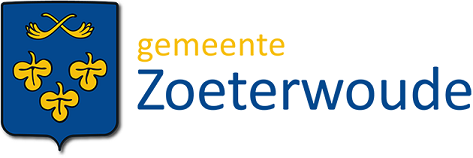 Persbericht			Ontwerp nieuwe Bernardusschool Zoeterwoude klaar!Op 20 december 2022 is het definitieve ontwerp van de nieuwe Bernardusschool vastgesteld. Het is een uitnodigend paviljoenachtig gebouw met natuurlijke vormen. Daardoor past het mooi in de groene omgeving. Het gebouw wordt energieneutraal. Ook het Oranjepark wordt vergroot en verlengd in de richting van de Eendenkooi. De Nieuwe Bernardus wordt een kindcentrum met een doorlopende leerlijn van 0 tot 13 jaar. Daarin zijn de Bernardusschool (onderdeel van Stichting Confessioneel Onderwijs Leiden) en Stichting Kinderopvang Zoeterwoude (SKZ) samen gehuisvest. Het nieuwe gebouw komt naast het huidige gebouw van de Bernardusschool te staan. Als de nieuwbouw klaar is verdwijnt het oude schoolgebouw. “In het nieuwe gebouw kunnen zowel onderwijs als kinderopvang volgens de nieuwste inzichten georganiseerd worden. Daarnaast zijn we blij met het nieuwe ontwerp omdat het perfect past in onze groene omgeving en meer ruimte biedt voor nieuwe leerlingen in onze groeiende gemeente. ”, aldus burgemeester Fred van Trigt die portefeuillehouder onderwijs is.Planning bouw nieuwe Bernardus  De komende tijd werken de architect en de adviseurs verder aan de technische uitwerking van het ontwerp. Nu het definitieve ontwerp klaar is, is ook de aanvraag voor de omgevingsvergunning ingediend en de aanbestedingsprocedure is gestart. De verwachting is dat de bouwwerkzaamheden eind 2023 kunnen starten. De oplevering van de nieuwe school is naar verwachting de eerste helft van 2025. ________________________________________________________________Meer informatieNoot voor de redactie, niet voor publicatie: Voor meer informatie kunt u terecht bij Rowan van der Vlugt, tel. 071-5806300 of communicatie@zoeterwoude.nlDatum16 januari 2022Aantal pagina’s 1OnderwerpDefinitieve ontwerp nieuwe BernardusschoolBijlagen 2